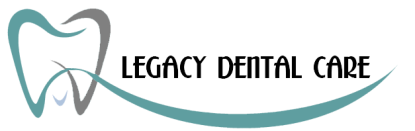 6552 Bolsa Ave., Suite F, Huntington Beach, CA. 92647Patient Information:Please print LEGIBLY! Thank you! Patient Name: __________________________________________   Date of Birth:  ________/_________/_______Social Security #: ________________________________________  Marital Status (circle one):   Single   ::  Married    Home Address: ________________________________________________________________________________                _____________________________________________________________________________________________                                     City                                                 State                                                     Zip CodeE-mail Address:  ______________________________________________Home Phone #: _(_______)_________________________    Cell Phone #: _(_______)________________________*Would you like to receive appointment reminders via text message?    Yes   or   No*How did you hear about our office?  Google, Yelp, Zocdoc, Insurance directory, Other:  ______________________*Were you referred by someone? If yes, by whom? ___________________________________________________For Patient with Dental Insurance, Please Fill Out the Information Below:Name of Primary Subscriber: _______________________________________________________Primary Subscriber’s Employer: _____________________________________________________Primary Subscriber’s Social Security #: ________________________________________________Primary Subscriber’s Date of Birth: __________________________________________________Name of Dental Insurance Co: ______________________________________________________Phone # of Dental Insurance Co: ____________________________________________________By signing below, I am confirming that information I provided above is correct to the best of my knowledge.______________________________________                                              __________________________Patient/Guardian (if patient is a minor) Signature                                                         Date